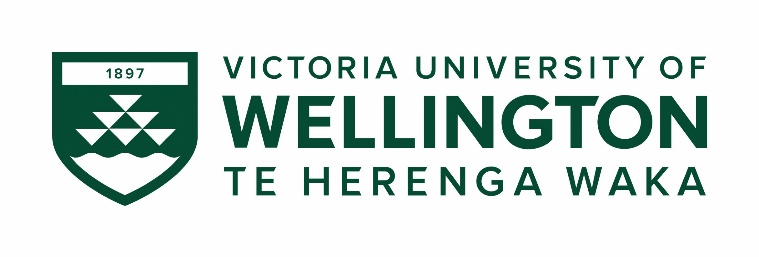 Provisional to Full PhD Registration School Research Committee Report Reference: PhD Policy section 4.5 and PhD Procedures 5.6To be completed by the Convener of the School Research Committee (SRC) or equivalent.Having read the candidate’s full research proposal, the SRC is satisfied that: the candidate has sufficient knowledge and understanding of the research topic; and the research proposal outlines an appropriate theoretical framework which will lead to a defensible thesis; and the proposed research is original or adds value to existing knowledge; andthe research can be placed into the existing body of knowledge – for this purpose a summary of the recent research literature relevant to the topic must be included.	Yes		No	Where the School requires oral presentation of the proposal as a condition of moving to full registration, this has been satisfactorily completed. 	Yes		No	The candidate has met any other School or programme requirements for the  move from provisional to full registration. 	Yes		No		N/A   All necessary coursework undertaken within the provisional registration period has been completed successfully and assessed at the required standard.	Yes		No		N/A   Please list any coursework the candidate has completed:Any individual requirements imposed by the School as a condition of the candidate’s provisional registration have been satisfactorily completed. 	Yes		No		N/A   The “Confirmation of PhD Provisional Registration Form” has been reviewed by the student and supervisor. 	Yes		No	If “No” for any of the 6 points above, please elaborate:Recommendation (tick one)Full registration to be approved					2.	The research proposal should be revised and resubmitted 		(Please refer to the notes below from the PhD Procedures)Due date for resubmission:        3.	 Convert enrolment to a Master’s by thesis degree			4.	Candidate’s registration to be terminated *				 	Termination effective from (date):      Please outline reasons for recommending option 3 or 4:*  If the recommendation is termination of registration, please forward this form and supporting information to the Dean Wellington Faculty of Graduate Research for approval.The Student Academic Services Office should send a copy of this report to all supervisors, to the candidate, to the Head of School and keep the original for the candidate’s file.Notes from PhD Procedures section 5.6 (c ) Where the recommendation is that the proposal be revised and resubmitted:The SRC must believe that the candidate is capable of correcting the proposal within a suitable timeframe and then going on to successful PhD study.The SRC will provide clear written feedback to the candidate regarding what is required to meet the requisite standards and will specify a timeframe in which the candidate needs to re-apply for approval.If revisions will take the period of provisional registration beyond 12 months for full-time candidates or 24 months for half-time candidates the SRC must recommend to the Associate Dean (PGR) that the period or provisional registration be extended.  The maximum extension permitted, as per Statute, is three months (full-time equivalent). Candidate’s full name:ID number:School:Faculty:  Date of initial registration:Due date for full registration:Signed by the Convener of the School Research Committee Signed by the Convener of the School Research Committee Signed by the Convener of the School Research Committee Name:       Name:       Name:       Signature:Date:      Date:      Endorsement of the SRC’s Recommendation by the home faculty Associate Dean (PGR)Endorsement of the SRC’s Recommendation by the home faculty Associate Dean (PGR)Endorsement of the SRC’s Recommendation by the home faculty Associate Dean (PGR)Name:       Name:       Name:       Signature:Date:      Date:      